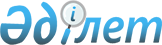 Қазақстан Республикасы Үкіметінің 1999 жылғы 29 қаңтарындағы N 68 қаулысына өзгеріс енгізу туралы
					
			Күшін жойған
			
			
		
					Қазақстан Республикасы Үкіметінің Қаулысы 1999 жылғы 11 ақпан N 117. Күші жойылды - ҚРҮ-нің 1999.03.18. N 257 қаулысымен. ~P990257
     ЕСКЕРТУ. Қаулы күшін жойды - ҚРҮ-нің 1999.03.18. N 257 қаулысымен.
               
 P990257_ 
 

     Қазақстан Республикасының Үкіметі қаулы етеді:
     1. Қазақстан Республикасы Үкіметінің "Қазақстан Республикасының 
Мемлекеттік жұмыспен қамтуға жәрдемдесу қорының және Мемлекеттік халықты 
жұмыспен қамту қызметінің мәселелері" туралы 1999 жылғы 29 қаңтардағы N 68 
 
 P990068_ 
  қаулысына мынадай өзгеріс енгізілсін:
     2-тармақтың үшінші абзацы алынып тасталсын.
     2. Осы қаулы қол қойылған күнінен бастап күшіне енеді.
     
     Қазақстан Республикасының
        Премьер-Министрі
     
   Оқығандар:
  Қобдалиева Н.
  Қасымбеков Б.     
      
      


					© 2012. Қазақстан Республикасы Әділет министрлігінің «Қазақстан Республикасының Заңнама және құқықтық ақпарат институты» ШЖҚ РМК
				